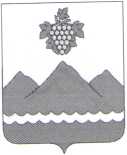 РЕСПУБЛИКА ДАГЕСТАНАДМИНИСТРАЦИЯ МУНИЦИПАЛЬНОГО РАЙОНА     «ДЕРБЕНТСКИЙ РАЙОН»ПОСТАНОВЛЕНИЕ«14» декабря 2022 г.                                                                                    №262О внесении изменений в постановление администрации муниципального
района «Дербентский район» №166 от 21 апреля 2021 года «О комиссии по
соблюдению требований к служебному поведению муниципальных
служащих и урегулированию конфликта интересов в администрации
муниципального района «Дербентский район»В связи с кадровыми изменениями в администрации муниципального района «Дербентский район» внести следующие изменения в постановление №166 от 21 апреля 2021 года «О комиссии по соблюдению требовании к служебному поведению муниципальных служащих и урегулированию конфликта интересов в администрации муниципального района «Дербентский район» (далее - Постановление):В приложение №2 к постановлению о составе комиссии внести следующие изменения:-исключить из состава вышеуказанной комиссии Мирземагомедова Мурада Мирземагомедовича, в связи со смертью, включив вместо него Ибрагимову Сахраю Агифовну - начальника отдела по кадровой работе администрации муниципального района «Дербентский район».Контроль за исполнением настоящего постановления возложить на заместителя Главы администрации муниципального района «Дербентский район» Эмиргамзаева С. Г.  –председателя комиссии.М.Г. РагимовГлава муниципального района 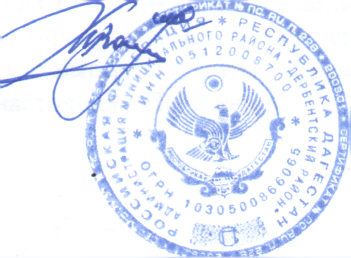 «Дербентский район»